X	Մեկնարկել է «Ոզնի-2017» ամենամյա համակարգչային մրցույթըՄրցույթին կարող են մասնակցել այն աշակերտները, ովքեր հմտորեն տիրապետում են ներքոնշյալ ծրագրերին և ունեն նորարարական մտքեր.6-րդ դասարան	Paint 7-րդ դասարան	Microsoft office PowerPoint 8-րդ դասարան	Microsoft office Word 9-րդ դասարան	Photoshop10-րդ դասարան 	Microsoft office ExcelՄրցույթի I փուլի անցկացման կարգը.Յուրաքանչյուր դպրոց մրցույթն անց է կացնում իր իսկ դպրոցում:Մրցույթին մասնակից աշակերտներին տրվում են հետևյալ հանձնարարություններն ըստ դասարանների.6-րդ դասարան- նկարել Paint ծրագրով.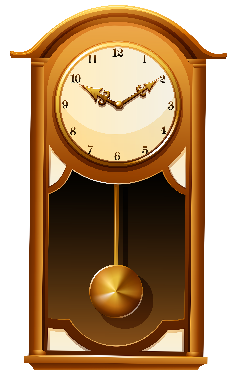 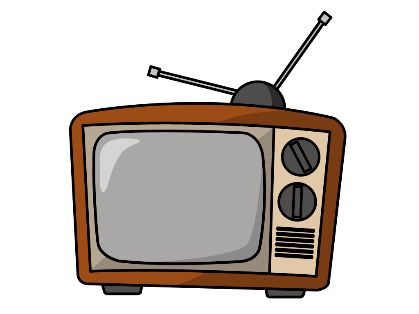 Նկար 6.1             Նկար 6.2Աշխատանքի կատարման քայլերը.ընտրել մեր տրամադրած նկարներից միայն մեկը,Paint-ի կտավը բաժանել 2 մասի, առաջին մասում արտանկարել ձեր ընտրած նկարը, երկրորդ մասում նկարել ձեր պատկերացմամբ այդ նույն  առարկայի տեսքը  ապագայում: նկարն իր մեջ պետք է պարունակի նաև երկրորդ մասում պատկերված առարկայի առավելությունների նկարագրությունը:7-րդ դասարան-գրել պատմություն /ստեղծել մուլտֆիլմ/ Microsoft office PowerPoint  ծրագրով հետևյալ թեմաներով.Թեմա 1. «Ինքնաթիռի Ճանապարհորդություն դեպի 3000 թվական» Թեմա 2.«Ինքնակառավարվող մեքենաները Լուսնի վրա»Աշխատանքի կատարման քայլերը.ընտրել թեմաներից միայն մեկը և ստեղծագործելPower Point ծրագրի գործիքների /հնարավորությունների/  առավելագույն կիրառություն /ցանկալի է կիրառել button, Hyperlink/ նկարին կից գրել  ձեր ստեղծած մեքենայի ֆունկցիաների  նկարագրությունը և առավելություննները:8-րդ դասարան- Microsoft office Word ծրագրով ստեղծել /նկարել/ հետևյալ թեմաներով.Թեմա 1. Աղբահավաք մեքենաԹեմա 2. Հրշեջ մեքենաԱշխատանքի կատարման քայլերը.ընտրել թեմաներից միայն մեկը և նկարելնկարին կից գրել  ձեր ստեղծած մեքենայի ֆունկցիաների  նկարագրությունը և առավելությունները:9-րդ դասարան- Տրված նկարից որևէ մեկով ստանալ նոր` անիմացիոն (.gif  ձևաչափով, անիմացիան պարբերաբար կրկնվի) նկար Photoshop ծրագրով. նկար 9.1   նկար 9.2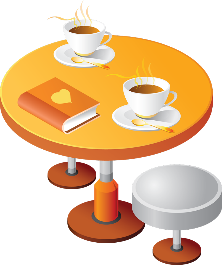 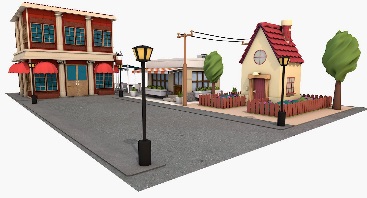 Թեմա 1. Նկար 9.1-ում պատկերված բաժակներից մեկը շարժվելով ընկնի հատակին և կոտրվի /բաժանվի մասերի/, որից հետո հայտնվի գրություն /հայատառ/Թեմա 2. Նկար 9.2-ում պատկերված շենքը թող ճոճվի և տանիքի  մասերից  թափվեն գետնին, որից հետո հայտնվի գրություն /հայատառ/  10-րդ դասարան- Օգտվելով y=kx+b ֆունկցիայից`Excel ծրագրի միջավայրում կառուցել տրված գագաթներն ունեցող  քառանկյուն.Թեմա 1 Քառանկյան գագաթի կոորդինատներն են`A(-4; 5), B(7;5), C(6; 2), D(-2; 2) :Թեմա 2 Քառանկյան գագաթի կոորդինատներն են`A(-3; -5), B(1;-2), C(4; -2), D(7; -5):Աշխատանքի կատարման քայլերը.ընտրել թեմաներից միայն մեկըըստ քառանկյան գագաթների կոորդինատների գրել քառանկյան կողմերի հավասարումներըկառուցել քառանկյունըԱշխատանքների կատարման համար տրվում է 1ժամ:Աշխատանքներն անհրաժեշտ է պահպանել հետևյալ ձևաչափով` AnunAzganun*school ( *-ի փոխարեն գրում եք ձեր մարզի անվանումը և դպրոցի համարը)Աշխատանքների և դիմում-հայտերի ընդունման վերջնաժամկետը ապրիլի 9-ն է:I փուլն (դպրոցական փուլը) հաղթահարած աշակերտների աշխատանքներն ուղարկել  vozni.mrcuyt@gmail.com էլ.հասցեին:Հ.Գ. Առանց դիմում-հայտի ուղարկված աշխատանքները չեն ընդունվի: